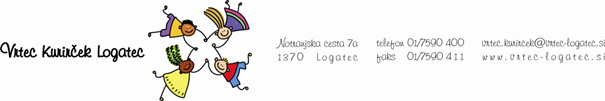 IZJAVA STARŠEV O ZDRAVSTVENEM STANJU OTROKASpodaj podpisani starš/skrbnik otroka  _______________________________ (ime, priimek otroka) izjavljam, da je otrok zdrav in ni bil v obdobju zadnjih 10 dni v stiku z okuženo osebo.Datum:___________________  Podpis starša/skrbnika:_____________________________